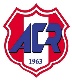 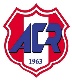 ผลลัพธ์:	 บรรลุ	     ไม่บรรลุเพื่อนคู่คิด ชื่อ-นามสกุล		  		 ชื่อเล่น				ผลลัพธ์:	 บรรลุ	     ไม่บรรลุเพื่อนคู่คิด ชื่อ-นามสกุล	 		 ชื่อเล่น				เป้าหมายด้านวิชาการ คือ (X ถึง Y เมื่อใด)เป้าหมายนี้สำคัญกับฉันอย่างไรสิ่งที่ฉันต้องทำเพื่อบรรุเป้าหมายกรกฎาคม/July 2020กรกฎาคม/July 2020กรกฎาคม/July 2020กรกฎาคม/July 2020กรกฎาคม/July 2020กรกฎาคม/July 2020กรกฎาคม/July 2020SunMonTueWedThuFriSat12345678910111213141516171819202122232425262728293031วันที่ข้อแนะนำ+ชื่นชม1-78-1415-2122-31เป้าหมายด้านวิชาการ คือ (X ถึง Y เมื่อใด)เป้าหมายนี้สำคัญกับฉันอย่างไรสิ่งที่ฉันต้องทำเพื่อบรรุเป้าหมายกรกฎาคม/July 2020กรกฎาคม/July 2020กรกฎาคม/July 2020กรกฎาคม/July 2020กรกฎาคม/July 2020กรกฎาคม/July 2020กรกฎาคม/July 2020SunMonTueWedThuFriSat12345678910111213141516171819202122232425262728293031วันที่ข้อแนะนำ+ชื่นชม1-78-1415-2122-31